普华有策报告订购合同表乙方公司名称：北京普华有策信息咨询有限公司电 话：010-89218002；13911702652；18610339331网 址：http://www.phpolicy.com邮 箱：puhua_policy@126.com；13911702652@139.com地 址：北京市海淀区紫竹院81号院3号楼2层甲乙双方经友好协商，甲方购买乙方的信息或咨询服务，并达成如下共识：1、甲方向乙方订购以下服务：研究报告：《                                                                              》研究报告价格：          元（含增值税普通发票）2、乙方收到甲方款项后，2-5个工作日内发送报告电子版（此条款适用订购电子版报告更新的客户），10个工作日内发送报告纸质版（此条款适用订购纸质版报告的客户），遇节假日顺延，请合理安排时间。本公司所提供的报告产品的所有版（包括著作权）权除购买客户之外归乙方所有。3、甲方购买本协议内的产品仅限于其公司内部参考。4、本协议一式两份，自双方盖章（签字）之日起生效；扫描件、原件及传真件都具有同等法律效力。5、本协议的其他未尽事项均由双方协商解决，并签署书面文件。甲方（签字或盖章）：                                  乙 方：北京普华有策信息咨询有限公司           年    月    日                                          年   月   日附：甲方开票资料：公司名称：  税号： 甲方公司名称： 联系人： 地  址： 手  机：电  话：邮箱：1．公司付款2．个人付款3.扫码支付（农业银行网店）账户名：北京普华有策信息咨询有限公司账　号：1121 0301 0400 11817开户行：中国农业银行北京复兴路支行账户名：杜丽刚（法人）账　号：6228 4800 1892 3929 170开户行：中国农业银行北京太阳宫支行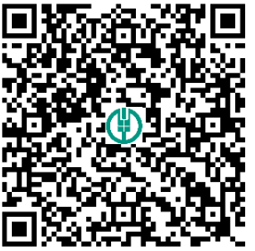 